                                                                                                                          ПРОЕКТ                                         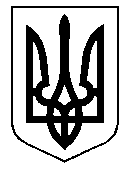 ТАЛЬНІВСЬКА РАЙОННА РАДАЧеркаської областіР  І  Ш  Е  Н  Н  Я     .02. 2018                                                                                       № Про внесення змін до рішення районної ради від 21.12.2017 № 20-2/VІІ  «Про Програму соціально-економічного та культурного розвитку Тальнівського  району на 2018 рік»Відповідно до пункту 16 частини 1 статті 43, статті 59  Закону України «Про місцеве самоврядування в Україні», статті 11 Закону України «Про державне прогнозування та розроблення програм економічного і соціального розвитку України» районна рада ВИРІШИЛА:1. Внести до рішення районної ради від 21.12.2017 №20-2/VIІ «Про Програму соціально-економічного та культурного розвитку Тальнівського  району на 2018 рік» такі зміни :Розділ IV  Програми «Перелік заходів соціально-економічного розвитку Тальнівського району, які планується реалізувати у 2018 році відповідно до Стратегії розвитку Черкаської області на період до 2020 року»: пункти 53, 54, 55, 57, 58, 59, 71, 72, 73, 74  викласти в новій редакції (додаток 1); -  доповнити пункти (додаток 2).1.2. Добавити розділ VІ «Перелік державних, галузевих та регіональних програм, що будуть діяти в рамках програми  соціально-економічного та культурного  розвитку району на 2018 рік» (додаток 3).2. Контроль за виконанням рішення покласти на постійну комісію районної ради з питань бюджету та економічного розвитку.Голова  районної ради	                                                                       В.Любомська                  Додаток 1до рішення районної ради                                                                                                                                                                       .02.2018 №              /VІІІV. Перелік заходівсоціально-економічного розвитку Тальнівського  району, які планується реалізувати у 2018 році відповідно до Стратегії розвитку Черкаської області на період до 2020 рокуКеруючий справами виконавчого апарату районної ради                                                                                                        В.КарпукДодаток 2до рішення районної ради                                                                                                                                                                        .02.2018 №              /VІІІV. Перелік заходівсоціально-економічного розвитку Тальнівського  району, які планується реалізувати у 2018 році відповідно до Стратегії розвитку Черкаської області на період до 2020 рокуКеруючий справами виконавчого апарату районної ради                                                                                                  В.КарпукДодаток 3VI. Перелік державних, галузевих та регіональних програм, що будуть діяти в рамках програми  соціально-економічного та культурного  розвитку району на 2018 рікКеруючий справами виконавчого апарату районної ради                           В.Карпук№ п/пКонкретний західОбсяг фінансу-вання у 2017 році всього, тис.грн.Джерела  фінансування Джерела  фінансування Джерела  фінансування Джерела  фінансування Відповідальні за виконанняСоціальний  та  економічний  ефект№ п/пКонкретний західОбсяг фінансу-вання у 2017 році всього, тис.грн.Державний бюджетОбласний бюджетМісцевий бюджет (районний, сільський, міський)Інші джерелаВідповідальні за виконанняСоціальний  та  економічний  ефект123456111253Капітальний ремонт О241121 Іваньки – Мошурів км 6+600 – км 8+0637 603,525----Орган місцевого самоврядування, відділ містобудування, архітектури та житлово – комунального господарства райдержадміністраціїПокращення інфраструктури Тальнівського району54Капітальний ремонт О241121 Іваньки – Мошурів км 10+437 – км 13+11112 938,798----Органи місцевого самоврядування, відділ містобудування, архітектури та житлово – комунального господарства райдержадміністраціїПокращення інфраструктури Тальнівського району55Капітальний  ремонт   територіальної дороги  загального  користування            Т 2411 Звенигородка- Катеринопіль-Тальне-Маньківка : км 51+000-км 52+600,7869,322----Органи місцевого самоврядування, відділ містобудування, архітектури та житлово – комунального господарства райдержадміністраціїПокращення інфраструктури Тальнівського району55км 53+870 - км 56+000,10 476,04----Органи місцевого самоврядування, відділ містобудування, архітектури та житлово – комунального господарства райдержадміністраціїПокращення інфраструктури Тальнівського району55км 58+000 - км  59+670,8213,605----55км 60+720- км 61+8205410,159----57Капітальний ремонт О241409 Майданецьке – Павлівка Перша           км 5+800 км, 7+000 км5142,054----Органи місцевого самоврядування, відділ містобудування, архітектури та житлово – комунального господарства райдержадміністраціїПоліпшення технічного стану доріг загального користування місцевого значення58Розробка  проектно-кошторисної документації автодороги О241404 (Онопріївна – Павлівна Друга) – Заліське,  км 0+000-3+40070,0--00,0ька сільська рада--Органи місцевого самоврядування, відділ містобудування, архітектури та житлово – комунального господарства райдержадміністраціїВідновлення транспортного сполучення між населеними пунктами, можливість залучення нових інвестицій в район.59Розробка  проектно-кошторисної документації автодороги  О241408 (Тальне – Криві Коліна – Лоташеве -  Пальчик) – Корсунка – Криві Коліна,   км 3+000-5+74256,0----Органи місцевого самоврядування, відділ містобудування, архітектури та житлово – комунального господарства райдержадміністраціїВідновлення транспортного сполучення між населеними пунктами, можливість залучення нових інвестицій в район.71Будівництво  мереж  водопостачання  в  с.Колодисте Тальнівського  району  Черкаської  області4910,7354419,7-491,07-Колодистенська сільська радаПокращення питної якості та кількості води72Водозабірна свердловина в с.Майданецьке Тальнівського району (нове будівництво)658,123592,31-65,8-Майданецька сільська радаПокращення питної якості та кількості води73Водозабірна свердловина в с.Новомайданецьке Тальнівського району (нове будівництво)691,633622,5-69,16-Майданецька сільська радаПокращення питної якості та кількості води74Будівництво водогону по вул. Новас.Мошурів Тальнівського району Черкаської області812,082609,082-203,0-КП «Темп» Мошурівської сільської ради, Мошурівська сільська радаПокращення питної якості та кількості води№ п/пКонкретний західОбсяг фінансу-вання у 2017 році всього, тис.грн.Джерела  фінансування Джерела  фінансування Джерела  фінансування Джерела  фінансування Відповідальні за виконанняСоціальний  та  економічний  ефект№ п/пКонкретний західОбсяг фінансу-вання у 2017 році всього, тис.грн.Державний бюджетОбласний бюджетМісцевий бюджет (районний, сільський, міський)Інші джерелаВідповідальні за виконанняСоціальний  та  економічний  ефект12345611121.Підвищення конкурентоспроможності регіону1.Підвищення конкурентоспроможності регіону1.Підвищення конкурентоспроможності регіону1.Підвищення конкурентоспроможності регіону1.Підвищення конкурентоспроможності регіону1.Підвищення конкурентоспроможності регіону1.Підвищення конкурентоспроможності регіону1.Підвищення конкурентоспроможності регіону1.Підвищення конкурентоспроможності регіонуЗабезпечити фінансову підтримку суб'єктів малого і середнього підприємництва виробничої та інноваційної сфери під реалізацію бізнес-планів на зворотній основі170,00--20,00150,00Районна рада,  Регіональний Фонд підтримки підприємництва по Черкаській областіЗа результатами конкурсу буде профінансовано бізнес-проект, створено нові робочі місця, збільшення надходжень до бюджетуРозробка  проектно-кошторисної документації автодороги О241403 Тальне – Лісове – Чижівка:Органи місцевого самоврядування, відділ містобудування, архітектури та житлово – комунального господарства райдержадміністраціїВідновлення транспортного сполучення між населеними пунктами, можливість залучення нових інвестицій в район.км 7+800-10+30086,0----Органи місцевого самоврядування, відділ містобудування, архітектури та житлово – комунального господарства райдержадміністраціїВідновлення транспортного сполучення між населеними пунктами, можливість залучення нових інвестицій в район.км 1+600-1+650 17,0----Органи місцевого самоврядування, відділ містобудування, архітектури та житлово – комунального господарства райдержадміністраціїВідновлення транспортного сполучення між населеними пунктами, можливість залучення нових інвестицій в район.км 13+620-14+750 36,0----Органи місцевого самоврядування, відділ містобудування, архітектури та житлово – комунального господарства райдержадміністраціїВідновлення транспортного сполучення між населеними пунктами, можливість залучення нових інвестицій в район.Розробка  проектно-кошторисної документації автодороги О241412 (Тальне – Лісове – Чижівка) – Шаулиха:Органи місцевого самоврядування, відділ містобудування, архітектури та житлово – комунального господарства райдержадміністраціїВідновлення транспортного сполучення між населеними пунктами, можливість залучення нових інвестицій в район.км 0+000-0+50017,0----Органи місцевого самоврядування, відділ містобудування, архітектури та житлово – комунального господарства райдержадміністраціїВідновлення транспортного сполучення між населеними пунктами, можливість залучення нових інвестицій в район.км 2+100-2+882 24,0----Органи місцевого самоврядування, відділ містобудування, архітектури та житлово – комунального господарства райдержадміністраціїВідновлення транспортного сполучення між населеними пунктами, можливість залучення нових інвестицій в район.Розробка  проектно-кошторисної документації автодороги О241402 ( Т-24-15 Тальне – Кам'янече – Нерубайка – Голованівськ – Ульянівка) – Майданецьке – Вишнопіль  Органи місцевого самоврядування, відділ містобудування, архітектури та житлово – комунального господарства райдержадміністраціїВідновлення транспортного сполучення між населеними пунктами, можливість залучення нових інвестицій в район.км +000-1+60033,0----Органи місцевого самоврядування, відділ містобудування, архітектури та житлово – комунального господарства райдержадміністраціїВідновлення транспортного сполучення між населеними пунктами, можливість залучення нових інвестицій в район.км +280-6+700 70,0----Органи місцевого самоврядування, відділ містобудування, архітектури та житлово – комунального господарства райдержадміністраціїВідновлення транспортного сполучення між населеними пунктами, можливість залучення нових інвестицій в район.км +100-11+70053,0----Органи місцевого самоврядування, відділ містобудування, архітектури та житлово – комунального господарства райдержадміністраціїВідновлення транспортного сполучення між населеними пунктами, можливість залучення нових інвестицій в район.Розробка  проектно-кошторисної документації автодороги О241413 Вишнопіль – до а/д Н-16, км 2+100-7+418183,0----Органи місцевого самоврядування, відділ містобудування, архітектури та житлово – комунального господарства райдержадміністраціїВідновлення транспортного сполучення між населеними пунктами, можливість залучення нових інвестицій в район.Розробка  проектно-кошторисної документації автодороги О241404 Тальне – Криві Коліна – Лоташеве – Пальчик, км 15+000-16+32045,0----Органи місцевого самоврядування, відділ містобудування, архітектури та житлово – комунального господарства райдержадміністраціїВідновлення транспортного сполучення між населеними пунктами, можливість залучення нових інвестицій в район.№Назва     програмиДата прийняття та                 №  рішення1Про районну програму «Питна вода Тальнівщини» на 2010-2020 рокиПро хід виконання районної програми «Питна вода Тальнівщини» на 2010-2020 рокиПро внесення змін до рішення районної ради від 26.02.2010 № 27-2 «Про районну програму «Питна вода Тальнівщини» на 2010-2020 роки»26.02.2010 № 27-205.08.2014 № 32-12/УІ14.07.2017 № 16-11/УІІ2Про Програму розвитку  інфраструктури  і  фінансування робіт, пов’язаних з будівництвом, реконструкцією, ремонтом та утриманням автомобільних доріг загального користування місцевого значення у Тальнівському районі на 2017-2020 роки27.01.2017 №13-5/УІІ3Про Програму підвищення енергоефективності та зменшення споживання енергоносіїв у Тальнівському районі на 2015-2018 рокиПро хід виконання Програми підвищення енергоефективності та зменшення споживання енергоносіїв у Тальнівському районі на                        2015-2018 рокиПро хід виконання Програми підвищення енергоефективності та зменшення споживання енергоносіїв у Тальнівському районі на 2015-2018 роки20.10.2015 № 42-3/УІ23.09.2016 № 9-10/УІІ22.09.2017 № 17-15/УІІ4Про регіональну Програму інформатизації сфери охорони здоров’я Тальнівського району на 2017 - 2020 роки05.05.2017 № 15-6/УІІ5Про Програму підтримки книговидання місцевих авторів та популяризації української книги в Тальнівському районі на 2017-2020 роки27.10.2017 № 18-3/УІІ6Про районну програму роботи з обдарованою молоддю «Обдарована особистість» на 2018–2021 роки27.10.2017 № 18-4/УІІ7Про районну програму «Здоров’я населення Тальнівщини на 2017-2021 роки»01.12.2017 № 19-7/УІІ8Про Програму відзначення пам’ятних дат, визначних подій, свят, ювілеїв та вшанування видатних людей у Тальнівському  районі на 2018-2021 роки01.12.2017 № 19-8/УІІ9Про Програму щодо  підтримки учнів  Тальнівської дитячої музичної школи  на 2017 – 2018 роки01.12.2017 № 19-9/УІІ10Про програму забезпечення функціонування державних реєстраторів Тальнівської районної державної адміністрації на 2017-2019 роки01.12.2017 № 19-10/УІІ11Про Програму зайнятості населення Тальнівського району на 2018-2020 роки21.12.2017 № 20-3/УІІ12Про районну комплексну програму «Освіта Тальнівщини» на 2018-2020 роки21.12.2017 № 20-4/УІІ13Про Програму боротьби з амброзією полинолистою у Тальнівському районі на 2018-2020 роки21.12.2017 № 20-5/УІІ14Про районну комплексну програму „Турбота“ на 2015-2020 роки.Про внесення змін до районної програми «Турбота» на 2015-2020 роки.Про внесення змін до районної програми «Турбота» на 2015-2020 роки.Про внесення змін до районної програми «Турбота» із змінамиПро внесення змін до районної програми «Турбота» на 2015-2020 рокиПро внесення змін до районної комплексної програми «Турбота» на 2015-2020 рокиПро внесення змін до районної програми «Турбота» на  2015-2020 рокиПро внесення змін до районної програми «Турбота» на  2015-2020 рокиПро внесення змін до районної програми «Турбота» на 2015-2020 роки із змінамиПро внесення змін до районної комплексної програми «Турбота»на 2015-2020 роки із змінами18.11.2014 № 34-6/УІ05.05.2015 № 38-4/УІ15.09.2015 № 41-4/УІ20.10.2015 № 42-8/УІ22.12.2015 № 2-10/УІІ15.03.2016 № 4-6/УІІ23.09.2016 № 9-7/УІІ22.09.2017 № 17-8/УІІ01.12.2017 № 19-26/УІІ21.12.2017 № 20-6/УІІ15Про районну програму створення та ведення містобудівного кадастру на 2015-2018 роки13.03.2015 № 37-4/УІ16Про районну програму коригування  (оновлення) топографічної підоснови, схеми планування території та генеральних планів населених пунктів Тальнівського району на 2015 – 2020 роки13.03.2015 № 37-5/УІ17Про районну  програму профілактики та лікування стоматологічних  захворювань на 2015-2020 рокиПро виконання рішення районної ради «Про районну  програму профілактики та лікування стоматологічних  захворювань на 2015-2020 роки» від 14.07.2015 № 40-3/УІ (№42/01-22 від 12.01.2016)Про виконання рішення районної ради «Про районну  програму профілактики та лікування стоматологічних  захворювань на 2015-2020 роки» від 14.07.2015 № 40-3/УІ (№ 922/01-22 від 08.07.2016)Про виконання рішення районної ради «Про районну  програму профілактики та лікування стоматологічних  захворювань на 2015-2020 роки» від 14.07.2015 № 40-3/УІ (№ 20/01-22 від 06.01.2017)Про виконання рішення районної ради «Про районну  програму профілактики та лікування стоматологічних  захворювань на 2015-2020 роки» від 14.07.2015 № 40-3/УІ (Вх.780/01-22 від 06.07.201714.07.2015 № 40-3/УІПост.комісія 26.01.2016Пост.комісія 21.09.2016Пост.комісія 25.01.2017Пост.комісія 31.08.201718Про програму розвитку інформаційного простору у районі на 2016-2020 рокиПро внесення змін до рішення районної ради від 22.12.2015 № 2-8/VII «Про програму розвитку інформаційного простору у районі на 2016-2020 роки»Про внесення змін до рішення районної ради від 22.12.2015 № 2-8/VII «Про програму розвитку інформаційного простору у районі на 2016-2020 роки» із змінамиПро хід виконання програми розвитку інформаційного простору у районі на 2016-2020 роки22.12.2015 №2-8/УІІ05.05.2017 № 15-9/УІІ22.09.2017 № 17-7/УІІП.к. 27.11.2017 прот № 2019Про районну комплексну Програму щодо медичного, соціального забезпечення, адаптації, психологічної реабілітації, професійної підготовки (перепідготовки) учасників антитерористичної операції, соціального захисту їх сімей та вшанування пам’яті загиблих учасників антитерористичної операції на 2016-2020 рокиПро внесення змін до районної комплексної програми щодо медичного, соціального забезпечення, адаптації, психологічної реабілітації, професійної підготовки (перепідготовки) учасників антитерористичної операції, соціального захисту членів їх сімей та вшанування пам’яті загиблих учасників антитерористичної операції  на 2016-2020 рокиПро хід виконання районної комплексної Програми щодо медичного, соціального забезпечення, адаптації, психологічної реабілітації, професійної підготовки (перепідготовки) учасників антитерористичної операції, соціального захисту членів їх сімей та вшанування пам’яті загиблих учасників  антитерористичної операції  на 2016-2020 роки22.12.2015 №2-9/УІІ21.04.2016 № 4-14/УІІ22.09.2017 № 17-14/УІІ20Про програму організаційного і технічного забезпечення здійснення заходів щодо утримання та використання об’єктів спільної власності територіальних громад сіл і міста району на 2016-2020 рокиПро план заходів та кошторис витрат з реалізації у 2016 році програми організаційного і технічного забезпечення здійснення заходів щодо утримання та використання об’єктів спільної власності територіальних громад сіл і міста району на 2016-2020 роки22.12.2015 №2-15/УІІ29.01.2016 №3-23/УІІ21Про Програму підтримки розвитку сільськогосподарських обслуговуючих кооперативів у Тальнівському районі на період 2016-2017 років22.12.2015 №2-21/УІІ22Про програму реформування житлово – комунального господарства в Тальнівському районі на 2016-2020 роки29.01.2016 №3-5/УІІ23Про програму правової освіти населення Тальнівського району на 2016-2020 рокиПро хід виконання програми правової освіти населення Тальнівського району на 2016-2020 роки (вх 08.09.2017 № 1038/01-22)29.01.2016 №3-6/УІІПостійна комісія від 07.09.201724Про районну цільову програму “Призовна дільниця” на 2016 – 2020 роки29.01.2016 №3-7/УІІ25Про районну цільову соціальну програму протидії ВІЛ-інфекції/СНІДу на 2016-2018 рокиПро виконання рішення районної ради «Про районну цільову соціальну програму протидії ВІЛ-інфекції/СНІДу на 2016-2018 роки від 29.01.2016 № 3-18/УІІ (ай. 24/01-22 від 11.01.2017)Про виконання рішення районної ради «Про районну цільову соціальну програму протидії ВІЛ-інфекції/СНІДу на 2016-2018 роки від 29.01.2016 № 3-18/УІІ (Вх. 777/01-22 від 06.07.2017)29.01.2016 №3-18/УІІПост.комісія 25.01.2017Пост.комісія 31.08.201726Про Стратегічний план розвитку Тальнівського  району до 2020 року15.03.2016 № 4-3/УІІ27Про айонуму профілактики злочинності в Тальнівському районі на 2016-2020 рокиПро внесення змін до програми профілактики злочинності в Тальнівському районі на 2016-2020  роки15.03.2016 № 4-5/УІІ23.12.2016 № 11-5/УІІ28Про комплексну програму забезпечення техногенної та пожежної безпеки на території району, вжиття заходів щодо ліквідації наслідків можливих надзвичайних ситуацій та подій на 2016-2020 роки21.04.2016 № 5-3/УІІ29Про районну Програму оздоровлення та відпочинку дітей і учнівської молоді на 2016 – 2021 рокиПро виконання районної програми оздоровлення та відпочинку дітей і учнівської молоді на 2016-2021 роки26.05.2016 № 6-5/УІІП.к. 27.11.2017 № 20-1430Про районну Програму  забезпечення виконання вироків суду відносно осіб засуджених до покарань не пов’язаних з позбавленням волі, відповідно до вимог Кримінального та Кримінально-виконавчого кодексів України на 2016-2020 рокиПро внесення змін до районної Програми забезпечення виконання вироків суду відносно осіб засуджених до покарань не  пов’язаних з позбавленням волі, відповідно до вимог Кримінального та Кримінально-виконавчого кодексів України на 2016-2020 рокиПро внесення змін до районної Програми забезпечення виконання вироків суду відносно осіб засуджених до покарань не  пов’язаних з позбавленням волі, відповідно до вимог Кримінального та Кримінально-виконавчого кодексів України на 2016-2020 роки22.06.2016 № 7-3/УІІ10.11.2016 № 10-8/УІІ22.09.2017 № 17-9/УІІ31Про районну цільову програму підтримки індивідуального житлового будівництва на селі «Власний дім» на 2016-2020 роки23.09.2016 № 9-4/УІІ32Про районну комплексну Програму  підтримки державної політики у сфері казначейського обслуговування бюджетних коштів у Тальнівському  районі на 2016-2017 роки23.09.2016 № 9-5/УІІ33Про Програму удосконалення роботи органів виконавчої влади в Тальнівському  районі на 2016 – 2017 рокиПро внесення змін до Програми  удосконалення роботи органів виконавчої влади в Тальнівському  районі на 2016 - 2017 рокиПро внесення змін  до Програми удосконалення роботи органів виконавчої влади в Тальнівському  районі  на 2016 - 2017 роки  із змінами23.09.2016 № 9-6/УІІ22.09.2017 № 17-52/УІІ21.12.2017 № 20-10/УІІ34Про районну Програму забезпечення учасників АТО та членів їх сімей житлом у 2016-2020 роках10.11.2016 № 10-4/УІІ35Про Програму регулювання чисельності безпритульних тварин гуманними методами у Тальнівському районі на 2016 – 2020 рокиПро внесення змін до рішення районної ради від 23.12.2016 № 11-14/VІІ «Про Програму регулювання чисельності безпритульних тварин гуманними методами у Тальнівському районі на 2016 - 2020 роки»23.12.2016 № 11-14/УІІ14.07.2017 № 16-10/УІІ36Про рограмму з охорони і підвищення родючості ґрунтів Тальнівського району «Родючість 2016-2020»27.01.2017 №13-3/УІІ37Про районну програму по забезпеченню житлом дітей-сиріт, дітей, позбавлених батьківського піклування, та осіб з їх числа, на 2017-2020 роки27.01.2017 №13-4/УІІ38Про програму національно – патріотичного виховання дітей та молоді Тальнівського району на 2017-2021 роки03.03.2017 № 14-3/УІІ39Про комплексну програму функціонування та розвитку системи цивільного захисту, забезпечення мобілізаційної готовності та мобілізації, створення матеріально - технічного резерву щодо попередження і ліквідації надзвичайних ситуацій у мирний час та особливий період на 2017 - 2018 роки05.05.2017 № 15-7/УІІ40Про Програму організації рятування людей на водних об’єктах Тальнівського району на 2017- 2020 роки05.05.2017 № 15-8/УІІ41Про районну програму медикаментозного забезпечення хворих із трансплантованими органами на 2017-2020 роки14.07.2017 № 16-3/УІІ42Про Програму вдосконалення інформаційно-аналітичного забезпечення органів виконавчої влади та місцевого самоврядування Тальнівського району, збільшення надходжень до районного бюджету на 2017 рік14.07.2017 № 16-2/УІІ43Про Програму підтримки місцевого  самоврядування у Тальнівському районі на 2017-2020 роки14.07.2017 № 16-4/УІІ44Про затвердження Програми підвищення рівня безпеки дорожнього руху на період до 2020 року в Тальнівському районі22.09.2017 № 17-5/УІІ45Про районну програму розвитку громадянського суспільства на період до 2020 року22.09.2017 № 17-6/УІІ46Про районну програму запобігання виникнення захворювань домашніх свиней африканською чумою та інших інфекційних хвороб тварин, утворення резервного фонду матеріально-технічних засобів на випадок виникнення вогнища захворювання в Тальнівському районі01.12.2017 № 19-6/УІІ47Про районну Програму розвитку паліативної допомоги на 2015 – 2020 рокиПро виконання рішення районної ради «Про районну Програму розвитку паліативної допомоги на 2015 – 2020 роки» від 20.10.2015 № 42-4/УІ (ай..213/01-22 від 15.02.2016, ай..200/01-22 від 11.02.2016)20.10.2015 № 42-4/УІПост.комісія 10.03.201648Про районну програму імунопрофілактики та захисту населення від інфекційних хвороб на 2010 – 2015 рокиПро внесення змін до районної програми імунопрофілактики та захисту населення від інфекційних хвороб на 2010-2015 роки (продовжено 2016)Про внесення змін до районної програми імунопрофілактики та захисту населення від інфекційних хвороб на 2010-2016 роки (продовжено 2017)17.12.2010 № 2-729.01.2016 №3-11/УІІ23.12.2016 № 11-7/УІІ49Про Програму стабілізації та розвитку галузі тваринництва Тальнівського району на 2011-2020 рокиПро хід виконання Програми стабілізації та розвитку галузі тваринництва в Тальнівському районі на 2011-2020 рокиПро хід виконання Програми стабілізації та розвитку галузі тваринництва в Тальнівському районі на 2011-2020 рокиПро хід виконання Програми стабілізації та розвитку галузі тваринництва в Тальнівському районі на 2011-2020 роки25.02.2011 № 4-914.07.2015 № 40-7/УІ23.09.2016 № 9-8/УІІ22.09.2017 № 17-12/УІІ50Про Програму розвитку молочного скотарства особистих селянських господарств Тальнівського району на 2011-2020 рокиПро хід виконання Програми розвитку молочного скотарства особистих селянських господарств Тальнівського району на 2011-2020 рокиПро хід виконання «Програми розвитку молочного скотарства особистих селянських господарств Тальнівського району на 2011-2020 роки»Про хід виконання Програми розвитку молочного скотарства особистих селянських господарств Тальнівського району на 2011-2020 роки (Вх 1329/01-22 від 21.10.16)Про хід виконання Програми розвитку молочного скотарства особистих селянських господарств Тальнівського району на 2011-2020 роки25.02.2011 № 4-1001.11.2011 № 9-523.09.2014 № 33-12/УІПост ком 07.11.2016 № 1010.11.2016 № 10-5/УІІ51Про Програму розвитку земельних відносин у Тальнівському районі на 2011-2020 рокиПро хід виконання Програми розвитку земельних відносин у Тальнівському районі на 2011-2020 роки та стан використання земель державної власності в районіПро хід виконання Програми розвитку земельних відносин у Тальнівському районі на 2011-2020 рокиПро внесення змін до Програми розвитку земельних відносин у Тальнівському районі на 2011-2020 роки
Про хід виконання Програми розвитку земельних відносин у Тальнівському районі на 2011-2020 роки (ай..1342/01-22 від 25.10.2016)25.02.2011 № 4-1316.08.2011 № 8-802.03.2012 № 12-1222.12.2015 № 2-11/УІІПост.ком від 07.11.2016 №1052Про Програму розвитку туризму в Тальнівському районі на 2012-2020 рокиПро хід виконання Програми  розвитку туризму в Тальнівському районі на 2012-2020 рокиПро внесення змін до Програми  розвитку туризму в  Тальнівському  районі на  2012-2020 рокиПро внесення змін до Програми  розвитку туризму в  Тальнівському  районі на  2012-2020 роки26.11.2012 № 17-505.05.2015 № 38-6/УІ15.03.2016 № 4-8/УІІ22.09.2017 № 17-11/УІІ53Про районну програму з виконання Національного плану дій щодо реалізації Конвенції ООН про права дитини на 2013-2016 рокиПро внесення змін до рішення районної ради від 21.01.2013 № 19-5Про хід виконання районної програми з виконання Національного плану дій щодо реалізації Конвенції ООН про права дитини на 2013-2016 роки (ай.. 75/01-22 від 16.01.2016)Про внесення змін до рішення районної ради від 21.01.2013 № 19-5 „Про районну програму з виконання Національного плану дій щодо реалізації Конвенції ООН про права дитини на 2013- 2016 роки” із змінамиПро хід виконання районної програми з виконання Національного плану дій щодо реалізації Конвенції ООН про права дитини на 2013-2017 рокиПро внесення змін до рішення районної ради від 21.01.2013 № 19-5 «Про районну програму з виконання Національного плану дій щодо реалізації Конвенції ООН про права дитини на 2013-2017 роки» (продовжено до 2020 року)21.01.2013 № 19-513.05.2014 № 31-3/УІПост.комісія 26.01.201623.12.2016 № 11-18/УІІ03.03.2017 № 14-5/УІІ01.12.2017 № 19-13/УІІ54Про районнупрограму розвитку футболу в Тальнівському районі на 2013 – 2017 рокиПро виконання програми розвитку футболу в Тальнівському районі       (№ 1536/01-22 від 02.12.2016)Про виконання програми розвитку футболу в Тальнівському районі       (№ 957/01-22 від 21.08.17)12.03.2013 № 20-9Пост.комісія 21.12.2016Пост.комісія з соц. та гум питань 31.08.2017Пост.комісія з пит. бюджету та ек розаитку 21.12.201655Про  Програму поводження з твердими побутовими відходами   у Тальнівському районі на  2013-2018  рокиРозглянуто лист РДА від 01.06.2016 № 01-07/68 «Про програму поводження з твердими побутовими відходами у районі на 2013-2018 рр.27.05.2013 № 21-7/VI17.06.201656Про Програму створення та функціонування Центру надання  адміністративних послуг в Тальнівському  районі на 2013-2018 рокиПро хід виконання Програми  створення та функціонування Центру надання адміністративних послуг в Тальнівському районі на 2013-2018 рокиПро внесення змін до  Програми    створення та функціонування Центру надання адміністративних послуг в Тальнівському районі на 2013-2018 рокиПро надання інформації (№ 1587/01-22 від 23.12.2015)Про хід виконання Програми  створення та функціонування   Центру надання адміністративних    послуг в Тальнівському районі на   2013-2020 рокиПро надання інформації (№ 1639/01-22 від 21.12.2016)Про хід виконання Програми  створення та функціонування   Центру надання адміністративних    послуг в Тальнівському районі на   2013-2020 роки27.05.2013 № 21-8/VI18.11.2014 № 34-10/УІ14.07.2015 № 40-4/УІПост.комісія 26.01.201623.09.2016 № 9-9/УІІПост.комісія 25.01.201705.05.2017 № 15-10/УІІ57Про районну комплексну програму розвитку системи медичної допомоги хворим нефрологічного профілю на 2013-2015 рокиПро внесення змін до районної комплексної програми розвитку системи медичної допомоги хворим нефрологічного профілю на 2013-2015 роки (продовжено 2016)Про внесення змін до районної комплексної програми розвитку системи медичної допомоги хворим нефрологічного профілю на 2013-2016 роки (продовжено 2017)12.08.2013 № 22-7/УІ29.01.2016 №3-14/УІІ23.12.2016 № 11-6/УІІ58Про Програму підтримки та розвитку сільських клубних закладів на 2013-2017 роки05.11.2013 № 23-8/УІ59Про районну програму проведення часткової мобілізації на території Тальнівського району на період до 2016 рокуПро внесення змін до районної програми проведення часткової мобілізації на території Тальнівського району на період до 2016 рокуПро внесення змін до районної програми проведення часткової мобілізації на території Тальнівського району на період до 2016 рокуПро внесення змін до рішення районної ради від 05.08.2014 № 32-1/VІ «Про внесення змін до районної програми проведення часткової мобілізації на території Тальнівського району на період до 2016 року»Про внесення змін до районної програми проведення часткової мобілізації на території Тальнівського району на період до 2016 рокуПро внесення змін до районної програми проведення часткової мобілізації на території Тальнівського району на період до 2016 рокуПро хід виконання районної програми проведення часткової мобілізації на території Тальнівського району на період до 2016 рокуПро внесення змін до рішення районної ради від 28.03.2014 №29-1/УІ «Про районну програму проведення часткової мобілізації на території Тальнівського району на період до 2016 року» із змінамиПро внесення змін до рішення районної ради від 28.03.2014 №29-1/VI «Про районну програму проведення часткової мобілізації на території Тальнівського району на період до 2016 року» із змінами (продовжено до 2018 року)28.03.2014 № 29-1/УІ11.04.2014 № 30-7/УІ05.08.14 № 32-1/УІ23.09.2014 № 33-1/УІ23.01.2015 № 36-13/УІ14.07.2015 № 40-19/УІ20.10.2015 № 42-7/УІ29.01.2016 №3-8/УІІ23.12.2016 № 11-12/УІІ60Про районну  програму  забезпечення молоді житлом на 2014-2017 рокиПро хід виконання районної програми забезпечення молоді житлом на 2014-2017 роки05.08.2014 № 32-8/УІ22.09.2017 № 17-13/УІІ61Про програму розвитку фізичної культури і спорту в районі на 2007-2011 роки (продовжено дію до 2012 року)Про хід виконання програми розвитку фізичної культури і спорту в районі на 2007-2011 роки Про внесення змін до рішення районної  ради від 20.11.2007 № 13-7 із змінами (фізкульт. І спорт)Про внесення змін до рішення районної ради від 20.11.2007 № 13-7 «Про програму розвитку фізичної культури і спорту в районі на 2007 – 2011 роки» із змінами (продовж до 2019 року)Про внесення змін до рішення районної ради від 20.11.2007 № 13-7 «Про програму розвитку фізичної культури і спорту в районі на 2007 – 2011 роки» із змінами20.11.2007 № 13-731.05.2011 № 6-712.03.2013 № 20-1005.08.2014 № 32-10/УІ01.12.2017 № 19-17/УІІ62Про затвердження районної програми утилізації непридатних, заборонених до використання та невідомих пестицидівПро внесення змін до районної програми утилізації непридатних, заборонених до використання та невідомих пестицидівПро хід виконання районної програми утилізації непридатних, заборонених до використання та невідомих пестицидівПро хід виконання районної програми утилізації непридатних, заборонених до використання та невідомих пестицидівПро внесення змін до районної програми утилізації непридатних, заборонених до використання та невідомих пестицидівПро хід виконання районної програми утилізації непридатних, заборонених до використання та невідомих пестицидів (Вх. № 1050/01-22 від 11.08.16)Про хід виконання районної програми утилізації непридатних, заборонених до використання та невідомих пестицидів (Вх. № 1240/01-22 від 28.09.16)Про надання довідки «Про хід виконання районної програми утилізації непридатних, заборонених до використання та невідомих пестицидів» (Вих. № 597/01-9 від 19.12.16)Про внесення змін до районної програми  утилізації  непридатних, заборонених до використання та невідомих  пестицидів14.12.2007 № 14-302.03.2012 № 12-2421.08.2012 № 15-518.11.2014 № 34-9/УІ29.01.2016 №3-20/УІІП.к. 21.09.2016 № 9П.к. 07.11.2016 № 10П.к. 21.12.2016 № 1122.09.2017 № 17-10/УІІ63Про районну програму «Безбар’єрна Тальнівщина».18.11.2008 № 19-6